PUBLIC MEETING NOTICEMeeting of the Request for Proposal Evaluation CommitteeSolicitation:  5400022555 - Managed Services Provider – Vendor Management SystemThe following meetings of the RFP Evaluation Committee for purposes of offeror demonstrations will be held virtually.  If you are interested in attending, please email me at www.cnorfleet@mmo.sc.gov for log in information. Subject line of your email must read: 5400022555 STC Managed Services Provider – Vendor Management System Evaluation Committee Mtg.  Please note that the Executive Session will not be open to the public. 	Tuesday, June 28, 2022, 9:00 a.m. – 12:00 p.m. EST		Thursday, June 30, 2022, 9:00 a.m. – 12:00 p.m. EST	Thursday, June 30, 2022, 1 – 4:00 p.m. EST AGENDARegular Session1.  Open Meeting, Overview of Process – Instructions2.  Motion to go into Executive SessionExecutive Session3.  Offeror Presentation and Demonstration       4.  Motion to AdjournSincerely,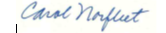 Carol NorfleetProcurement Manager  